Презентация проекта урока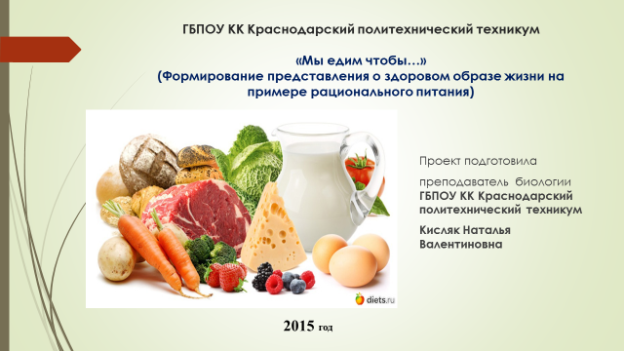 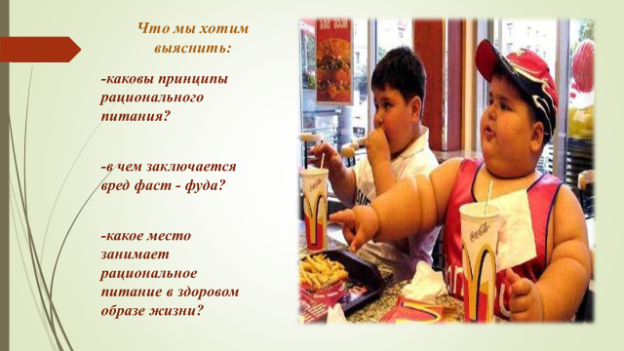 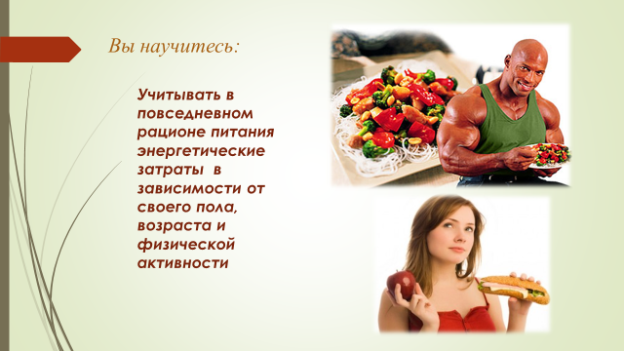 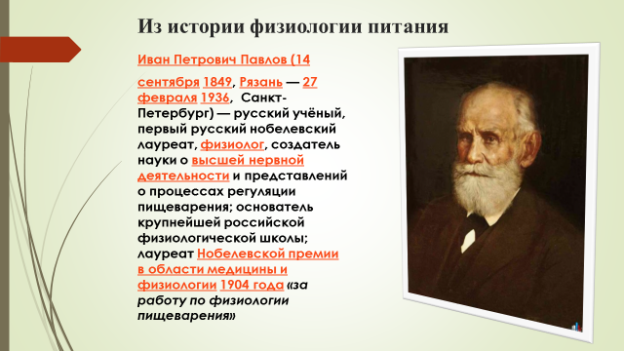 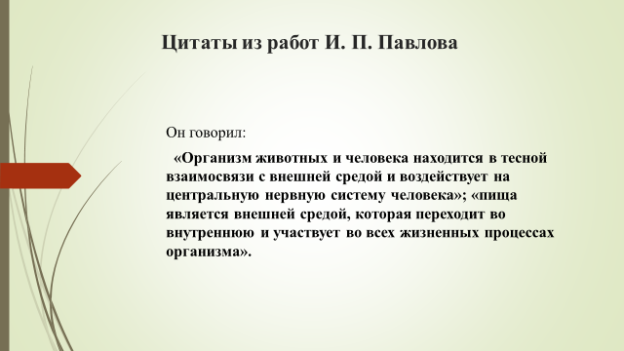 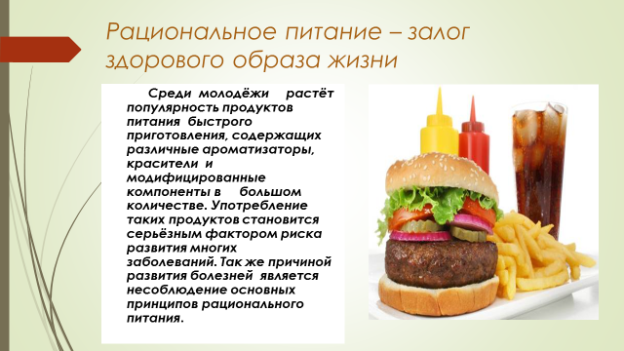 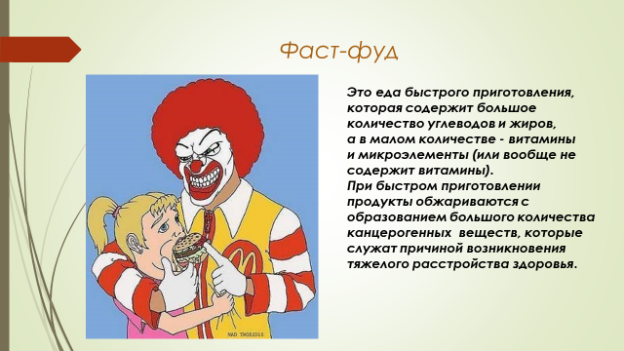 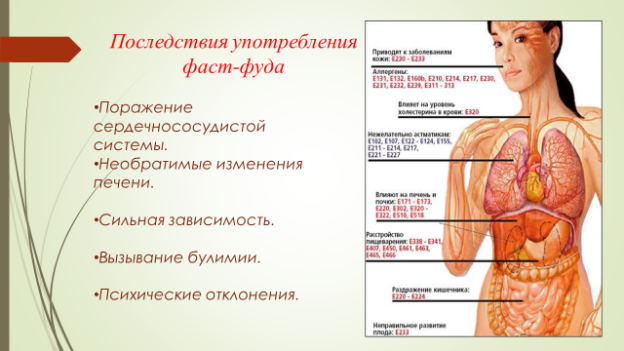 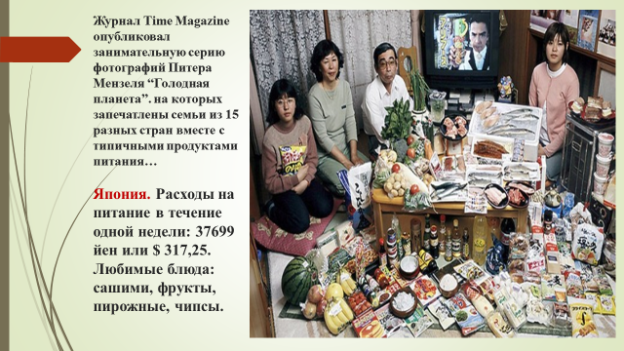 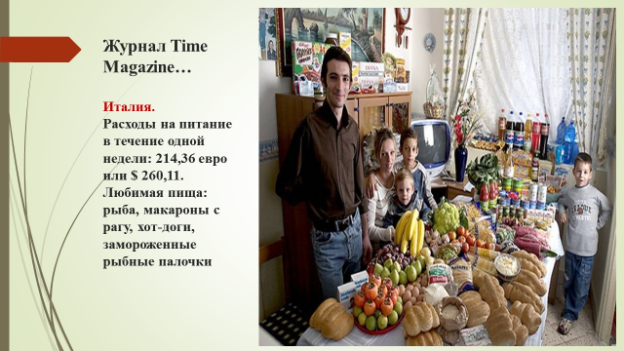 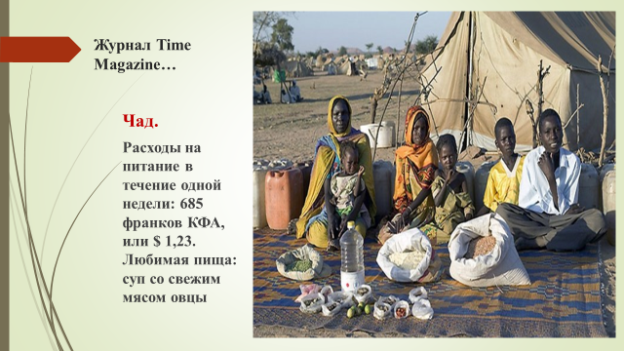 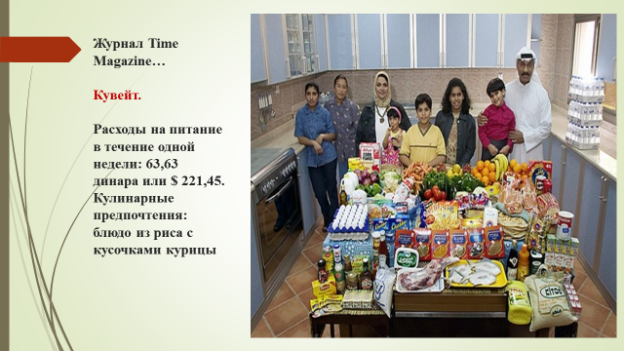 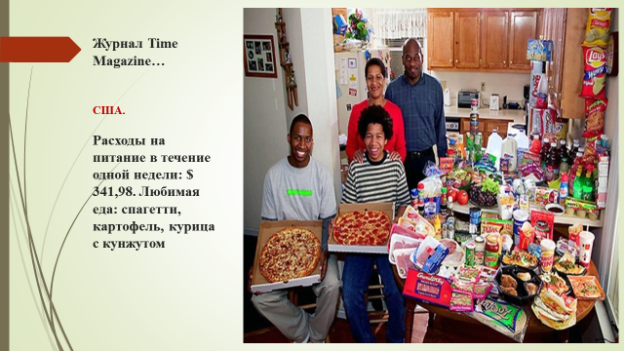 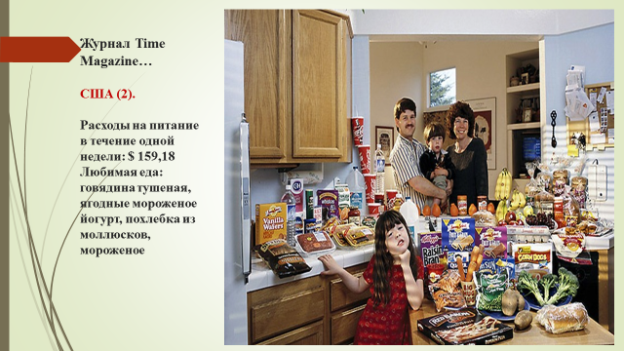 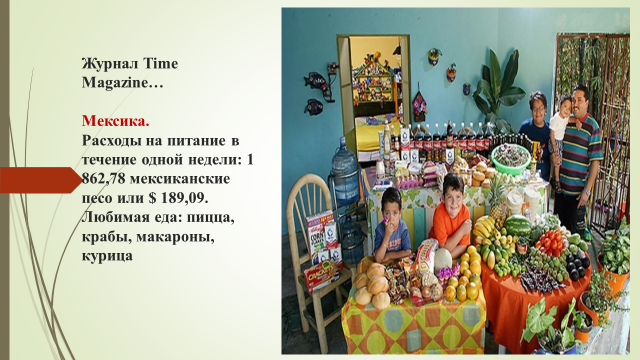 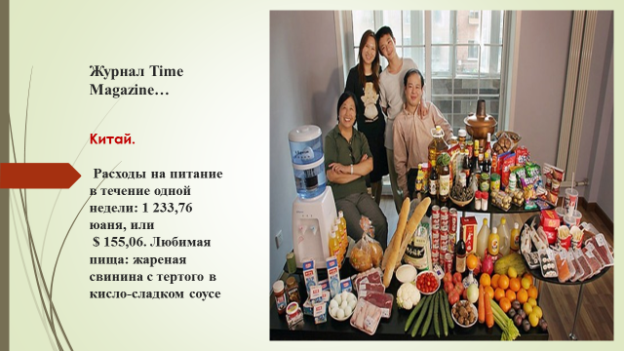 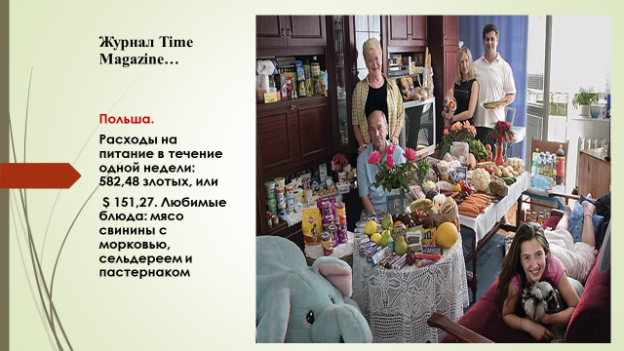 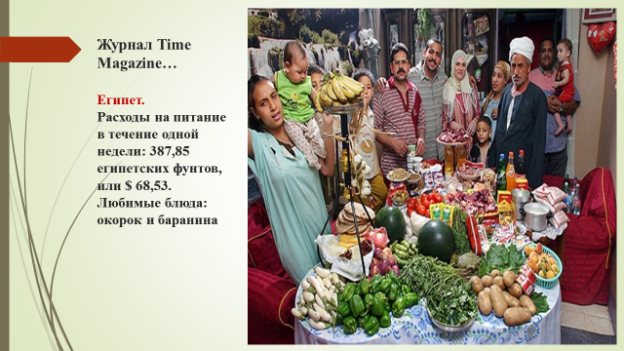 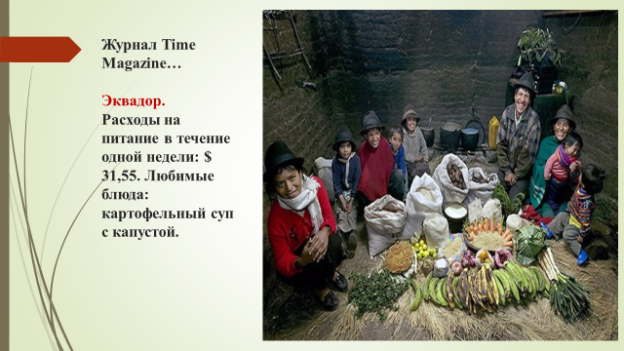 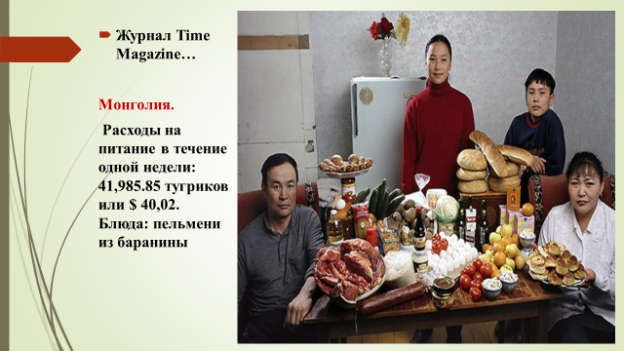 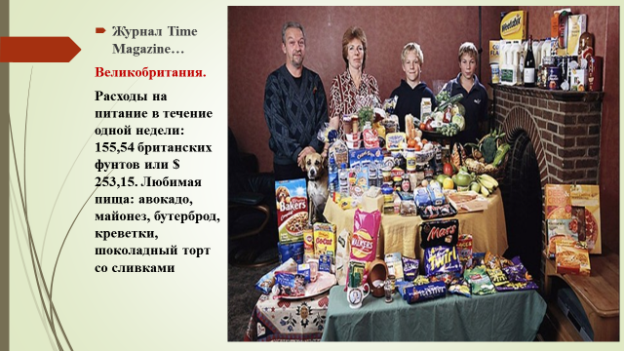 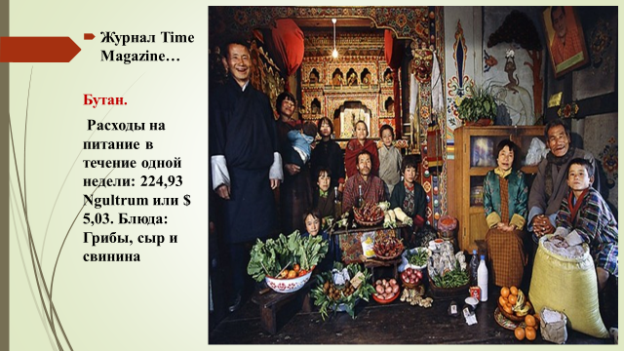 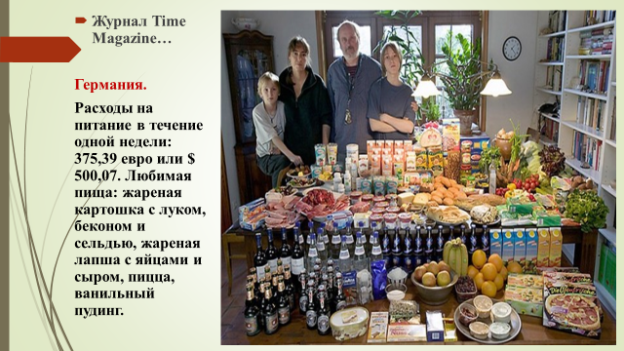 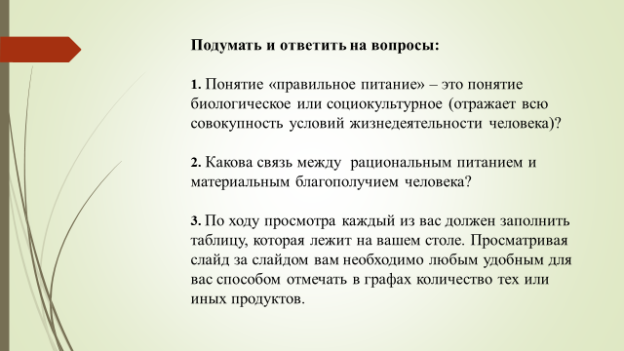 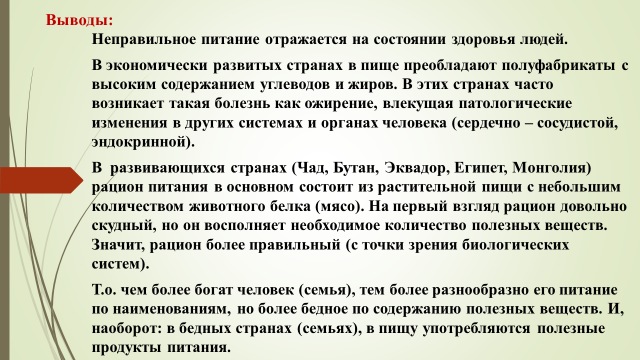 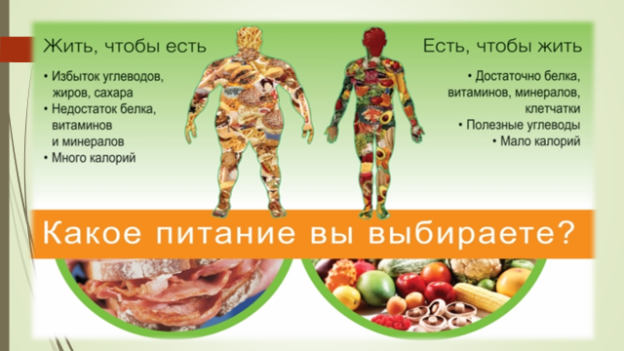 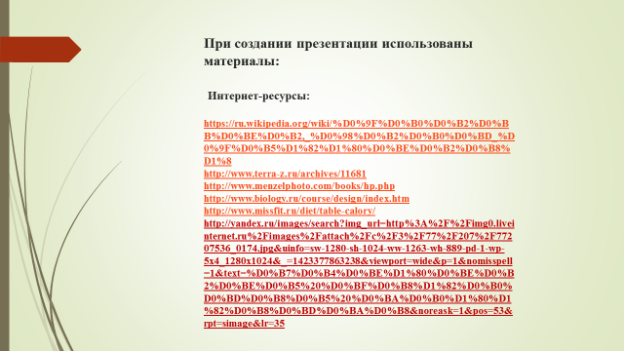 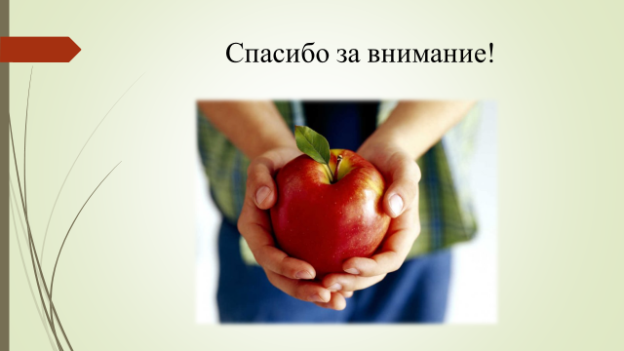 